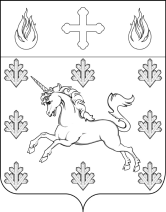 СОВЕТ ДЕПУТАТОВ ПОСЕЛЕНИЯ СОСЕНСКОЕРЕШЕНИЕ 02 октября 2018 года № 1/2Об избрании Заместителя председателя Совета депутатов поселения Сосенское Руководствуясь Уставом поселения Сосенское, Решением Совета депутатов поселения Сосенское от 18 июля 2013 года № 451/59 «О регламенте Совета депутатов поселения Сосенское», на основании результатов открытого  голосования,Совет депутатов поселения Сосенское решил:Избрать Заместителем Председателя Совета депутатов поселения Сосенское  депутата Совета депутатов поселения Сосенское Утву Татьяну Михайловну.Настоящее Решение вступает в силу со дня его принятия. Опубликовать настоящее Решение в газете «Сосенские вести» и разместить на официальном сайте органов местного самоуправления поселения Сосенское в сети «Интернет».Глава поселения Сосенское						К.О. Бармашев                                                            